Fundacja Rozwoju Regionu Łukta ogłasza nabór wniosków 
na Stypendia Pomostowe !!!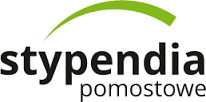 Program kierowany jest do tegorocznych maturzystów mieszkających na obszarze Gmin: Łukta, Morąg, Ostróda, Miłomłyn, Gietrzwałd i Dąbrówno.KONIECZNIE SPRAWDŹ CZY MASZ SZANSĘ OTRZYMAĆ STYPENDIUM !!!Podstawowe kryteria:                                                          Kontynuacja nauki w trybie dziennym;Osiągnięcie wyniku na maturze min. 90 punktów (wg algorytmu);Średni dochód na członka rodziny w m-cu czerwcu 2017 r. nie przekracza 1.600 zł brutto lub 1.800 zł brutto, gdy członkiem rodziny jest dziecko legitymujące się orzeczeniem o niepełnosprawności;Rekomendacja Fundacji Rozwoju Regionu Łukta.Szczegółowe informacje: w siedzibie Fundacji Rozwoju Regionu Łukta, Punkcie Informacyjnym w CUP w Ostródzie 
lub na stronach: www.frrl.org.pl, www.e-stypendysta.frrl.org.plTERMIN SKŁADANIA DOKUMENTÓW: 4 SIERPNIA 2017 R.WNIOSKI MOŻNA SKŁADAĆ WYŁĄCZNIE W WERSJI PAPIEROWEJ 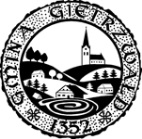 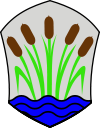 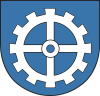 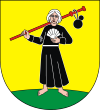 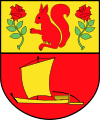 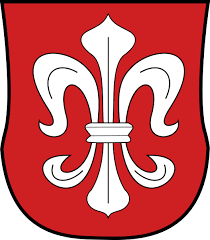 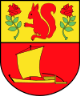 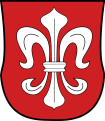 